Name: ……………………………………………………………………………………….	Class: …………  Adm.No. ……………CHEMISTRY THEORYPaper 1March – April 2017Time: 2 hoursMOKASA JOINT EXAMINATIONMARCH – APRIL 2017Kenya Certificate of Secondary EducationCHEMISTRY PAPER 1INSTRUCTIONS TO CANDIDATESAnswer ALL the questions in the spaces provided.Electric calculators fx – 82 ms is allowed. All working must be clearly shown.  FOR EXAMINER USE ONLY1.	When Sulphur is heated the following reaction takes place.	(a)	Name process A and B.							(1 mark)		A	……………………………………………………………………………………………………………….		B	……………………………………………………………………………………………………………….	(b)	State one application of the process A.					(1 mark)……………………………………………………………………………………………………………………………..……………………………………………………………………………………………………………………..(c)	Name one common characteristic of salts which undergo process A when they are heated in a boiling tube.							(1 mark)	………………………………………………………………………………………………………………………….2.	(a)	A student was stung by a bee outside the chemistry lab.  The teacher applied a solution of ammonia to the place. Explain why.				(2 marks)………………………………………………………………………………………………………………………….………………………………………………………………………………………………………………………….		………………………………………………………………………………………………………………………….	(b)	Explain why it is not advisable to use a solution of potassium hydroxide.												(1 mark)		………………………………………………………………………………………………………………………….		………………………………………………………………………………………………………………………….3.	A sample of water in a beaker was found to boil at 1050C at sea level. Explain this observation.										(1 mark)	…………………………………………………………………………………………………………………………………….	…………………………………………………………………………………………………………………………………….4.	State the mode of conduction of electricity in the following substances.		(2 marks)Copper rod.			……………………………………………………………………………….Molten copper (II) oxide	……………………………………………………………………………….5.	Dry ammonia was passed over heated copper (II) oxide in a combustion tube.	(a)	State and explain the observation that was made.				(2 marks)	…………………………………………………………………………………………………………………………………….	…………………………………………………………………………………………………………………………………….	(b)	Write a balanced chemical equation for the reaction above. 		(1 mark)	…………………………………………………………………………………………………………………………………….6.	An element X has 2 isotopes and .  If their percentage abundance is 69% and 31% respectively find the R.A.M of X.  							(2 marks)7.	The melting point of phosphorous trichloride is  and that of sodium chloride is 8010C.  Explain the huge difference in their melting points.  			(2 marks)	…………………………………………………………………………………………………………………………………….…………………………………………………………………………………………………………………………………….…………………………………………………………………………………………………………………………………….8.	Explain how the “greenhouse effect” occurs.					(2 marks)	…………………………………………………………………………………………………………………………………….…………………………………………………………………………………………………………………………………….…………………………………………………………………………………………………………………………………….…………………………………………………………………………………………………………………………………….…………………………………………………………………………………………………………………………………….9.	Use dots () or crosses (x) to show bonding in the following molecules.	(2 marks)	(a)	Silicon hydride	(b)	hydroxonium ion								10.	Starting with copper (II) oxide describe how CRYSTALS of copper (II) sulphate can be made.											(3 marks)	…………………………………………………………………………………………………………………………………….…………………………………………………………………………………………………………………………………….…………………………………………………………………………………………………………………………………….…………………………………………………………………………………………………………………………………….…………………………………………………………………………………………………………………………………….…………………………………………………………………………………………………………………………………….…………………………………………………………………………………………………………………………………….11.	The table below shows the first ionization energies of element X and Y.  	(a)	Define the term first ionization energy.					(1 mark)	…………………………………………………………………………………………………………………………………….…………………………………………………………………………………………………………………………………….…………………………………………………………………………………………………………………………………….(b)	Compare the reactivity of X and Y.  Explain your answer.			(2 marks)…………………………………………………………………………………………………………………………………….…………………………………………………………………………………………………………………………………….…………………………………………………………………………………………………………………………………….12.	(a)	Write the chemical formular of the main compound in Bauxite.		(1 mark)	…………………………………………………………………………………………………………………………………….	(b)	Name the chief impurities found in chief ore of aluminium.		(1 mark)	…………………………………………………………………………………………………………………………………….13.	(a)	Explain why it is not proper to cook using charcoal in an enclosed room.												(2 marks)	…………………………………………………………………………………………………………………………………….	…………………………………………………………………………………………………………………………………….…………………………………………………………………………………………………………………………………….(b)	When carbon (IV) oxide is bubbled through calcium hydroxide for a long time two types of reactions occur; write the equation for each of the reaction. 	(2 marks)…………………………………………………………………………………………………………………………………….…………………………………………………………………………………………………………………………………….…………………………………………………………………………………………………………………………………….14.	A jar full of moist chlorine was inverted over a jar of hydrogen sulphide as shown below.  	(a)	State the observation made.							(1 mark)		…………………………………………………………………………………………………………………………		…………………………………………………………………………………………………………………………(b)	Write the equation for the reaction and show using oxidation no. that the reaction above is a redox. 								(2 marks)			15.	Chlorine was bubbled through a solution of potassium iodide;	(a)	State the observation made.							(1 mark)	…………………………………………………………………………………………………………………………………….	(b)	Write an ionic equation for the above reaction.				(1 mark)	…………………………………………………………………………………………………………………………………….16.	The solubility of Iron (II) sulphate at 220C is 15.65/100g of water.  Calculate the mass of Iron (II) sulphate crystals in 90g of saturated Iron (II) sulphite solution.  	(3 marks)17.	The diagram below was used to electrolyze molten copper (II) chloride using graphite electrodes at s.t.p.	(a)	Explain the role of heat on the above set up.				(1 mark)	…………………………………………………………………………………………………………………………………….	…………………………………………………………………………………………………………………………………….	(b)	Name electrode A and B.							(1 mark)		A	……………………………………………………………….		B	……………………………………………………………….(c)	If 96500 C of electricity was used during electrolysis of molten copper (II) chloride above. Work out the volume of chlorine liberated at s.t.p.  (IF =96500C).											(3 marks)18.	Copper (II) sulphate reacts with Barium chloride according to the following equation:	Calculate the temperature change when 900cm3of  1M and 600cm3 of 1M copper (IV) sulphate were reacted.  (s.h.c = 4.2kJ/kg/K.					(3 marks)19.	When 17.2 g of hydrated calcium sulphate was heated to a constant mass, 13.6g of the residue was obtain. Find the value of n in .				(2 marks)	(Ca = 40,  S = 32,  O  = 16, H = 1)20.	(a)	Define the term allotropes.							(1 mark)	…………………………………………………………………………………………………………………………………….…………………………………………………………………………………………………………………………………….(b)	Explain how diamond and graphite can be proved to be allotropes.	(2 marks)…………………………………………………………………………………………………………………………………….…………………………………………………………………………………………………………………………………….…………………………………………………………………………………………………………………………………….21.	In an experiment, ammonium chloride was heated in a boiling tube with a moist red and blue litmus paper at the mouth of test tube.  State and explain the observation made.  												(3 marks)	…………………………………………………………………………………………………………………………………….	…………………………………………………………………………………………………………………………………….	…………………………………………………………………………………………………………………………………….	…………………………………………………………………………………………………………………………………….	…………………………………………………………………………………………………………………………………….	…………………………………………………………………………………………………………………………………….	…………………………………………………………………………………………………………………………………….22.	100cm3 of gas R diffuses through a porous pot in 110 seconds while some volume of CO2 diffuses through in 165 seconds.  Find the R.M.M of gas R.  (C = 12, O = 16)   (3 marks)23.	250cm3 of 1M HCl was reacted with 5cm of magnesium ribbon.  The resulting solution required 15.0cm3 of IM Na OH for complete neutralization. Determine the mass of Magnesiumribbon used.  (Mg = 24).						(3 marks)24.	Name the process that takes place when; 	(a)	fat or oils are boiled using alkalis.						(1 mark)	…………………………………………………………………………………………………………………………………….	(b)	chlorine is reacted with methane						(1 mark)	…………………………………………………………………………………………………………………………………….25.	Ethanol and dimethylether have formulae Explain why ethanol  boils at 78.20C and dimethyl ether has a boiling point -240C.			(2 marks)	…………………………………………………………………………………………………………………………………….…………………………………………………………………………………………………………………………………….…………………………………………………………………………………………………………………………………….27.	Below is part of a synthetic polymer.				H	H	H	H	H				C	C	C	C	C				H		H		HDetermine the number of monomers in the polymer above give the RFM of the polymer 	is 208000 &has a formular of .  						(3 marks)(C = 12, H = 1)28.	Calculate the enthalpy change for the combustion of ethyne using the equations below.												(3 marks)	= -394kJ/mol	= -286kJ/mol	= +226 kJ/mol29.	(a)	A mass of X grammes of radioactive isotope active decay to 5 grams in 100 days.  If the half-life is 25 days, calculate the initial mass.  			(2 marks)	(b)	State two applications of radioactivity.					(2 marks)	…………………………………………………………………………………………………………………………………….…………………………………………………………………………………………………………………………………….…………………………………………………………………………………………………………………………………….…………………………………………………………………………………………………………………………………….30.	State one way of disposing radioactive substances.				(1 mark)	…………………………………………………………………………………………………………………………………….31.	Study the chart below and answer the questions that follow.  	(a)	Name reagent used in step A.						(1 mark)	…………………………………………………………………………………………………………………………………….	(b)	Write the ionic equation for formation of white solid R.			(1 mark)	…………………………………………………………………………………………………………………………………….	(c)	Write an equation for formation of solid S.					(1 mark)	…………………………………………………………………………………………………………………………………….QuestionMaximum scoreCandidate’s score1 – 3180Element Ionization energy kJ/moleX494Y736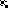 